RENEWAL FORM 
For dues expiring on March 31, 2021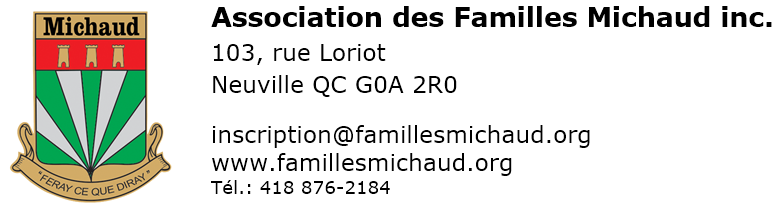 You receive a form for your contribution expired on March 31, 2021.Please mail it with your check 
OR use the secure online payment www.famillesmichaud.org (Visa, MasterCard, PayPal).Including subscription to Le BrelanNew: an updated and more complete website in English at: www.famillesmichaud.org   Thank you for your loyalty and support to AFMIInformation about the actual memberInformation about the actual memberInformation about the actual memberInformation about the actual memberInformation about the actual memberInformation about the actual memberInformation about the actual memberInformation about the actual memberInformation about the actual memberInformation about the actual memberInformation about the actual memberInformation about the actual memberInformation about the actual memberInformation about the actual memberInformation about the actual memberInformation about the actual memberInformation about the actual memberFirst NameFirst NameFirst NameNameMr.  Mr.  Mrs.  AddressAddressAddressAddressApartmentApartmentCityProvince or StatePostal CodePhoneE-mailBy providing your e-mail, you automatically agree to subscribe to the association's e-newsletter.E-mailBy providing your e-mail, you automatically agree to subscribe to the association's e-newsletter.E-mailBy providing your e-mail, you automatically agree to subscribe to the association's e-newsletter.E-mailBy providing your e-mail, you automatically agree to subscribe to the association's e-newsletter.E-mailBy providing your e-mail, you automatically agree to subscribe to the association's e-newsletter.E-mailBy providing your e-mail, you automatically agree to subscribe to the association's e-newsletter.E-mailBy providing your e-mail, you automatically agree to subscribe to the association's e-newsletter.E-mailBy providing your e-mail, you automatically agree to subscribe to the association's e-newsletter.Birth (YYMMDD)Birth (YYMMDD)IMPORTANT : your member numberLanguage of correspondenceFRENCH      ENGLISH  FRENCH      ENGLISH  FRENCH      ENGLISH  FRENCH      ENGLISH  CONTRIBUTION (CANADA)CONTRIBUTION (CANADA)CONTRIBUTION (CANADA)CONTRIBUTION (CANADA)CONTRIBUTION (CANADA)CONTRIBUTION (CANADA)CONTRIBUTION (CANADA)CONTRIBUTION (CANADA)CONTRIBUTION (CANADA)CONTRIBUTION (CANADA)CONTRIBUTION (CANADA)CONTRIBUTION (CANADA)CONTRIBUTION (CANADA)CONTRIBUTION (CANADA)CONTRIBUTION (CANADA)CONTRIBUTION (CANADA)CONTRIBUTION (CANADA)Regular MemberRegular Member1 year ($30)      	
 3 years ($80)  	1 year ($30)      	
 3 years ($80)  	Limited time offer: Receive a birthday calendar valued at $ 20 with a 3-year membership fee.Limited time offer: Receive a birthday calendar valued at $ 20 with a 3-year membership fee.Limited time offer: Receive a birthday calendar valued at $ 20 with a 3-year membership fee.Limited time offer: Receive a birthday calendar valued at $ 20 with a 3-year membership fee.Supporting Member1 year ($60)   1 year ($60)   1 year ($60)   1 year ($60)   Lifetime MemberLifetime Member($375)      	
in one single payment ($375)      	
in one single payment Non transferable to husband or wifeNon transferable to husband or wifeNon transferable to husband or wifeNon transferable to husband or wifeDonor and benefactor: check if you do not want your name to appear in Brelan.  Donor and benefactor: check if you do not want your name to appear in Brelan.  Donor and benefactor: check if you do not want your name to appear in Brelan.  Donor and benefactor: check if you do not want your name to appear in Brelan.  Donor and benefactor: check if you do not want your name to appear in Brelan.  contribution (outside canada)contribution (outside canada)contribution (outside canada)contribution (outside canada)contribution (outside canada)contribution (outside canada)contribution (outside canada)contribution (outside canada)contribution (outside canada)contribution (outside canada)contribution (outside canada)contribution (outside canada)contribution (outside canada)contribution (outside canada)contribution (outside canada)contribution (outside canada)contribution (outside canada)For outside Canada, regardless of the country, please pay in U.S. dollarsFor outside Canada, regardless of the country, please pay in U.S. dollarsFor outside Canada, regardless of the country, please pay in U.S. dollarsFor outside Canada, regardless of the country, please pay in U.S. dollarsFor outside Canada, regardless of the country, please pay in U.S. dollarsFor outside Canada, regardless of the country, please pay in U.S. dollarsFor outside Canada, regardless of the country, please pay in U.S. dollarsFor outside Canada, regardless of the country, please pay in U.S. dollarsFor outside Canada, regardless of the country, please pay in U.S. dollarsFor outside Canada, regardless of the country, please pay in U.S. dollarsFor outside Canada, regardless of the country, please pay in U.S. dollarsFor outside Canada, regardless of the country, please pay in U.S. dollarsFor outside Canada, regardless of the country, please pay in U.S. dollarsFor outside Canada, regardless of the country, please pay in U.S. dollarsFor outside Canada, regardless of the country, please pay in U.S. dollarsFor outside Canada, regardless of the country, please pay in U.S. dollarsFor outside Canada, regardless of the country, please pay in U.S. dollarsRegular MemberRegular Member1 year (US $35)  	
 3 years (US $95)  	1 year (US $35)  	
 3 years (US $95)  	Limited time offer: Receive a birthday calendar valued at $ 20 with a 3-year membership fee.Limited time offer: Receive a birthday calendar valued at $ 20 with a 3-year membership fee.Limited time offer: Receive a birthday calendar valued at $ 20 with a 3-year membership fee.Limited time offer: Receive a birthday calendar valued at $ 20 with a 3-year membership fee.Supporting Member1 year (US $70)    1 year (US $70)    1 year (US $70)    1 year (US $70)    Lifetime MemberLifetime Member(US $400)   	
in one single payment (US $400)   	
in one single payment Non transferable to husband or wifeNon transferable to husband or wifeNon transferable to husband or wifeNon transferable to husband or wifeDonor and benefactor: check if you do not want your name to appear in Brelan.  Donor and benefactor: check if you do not want your name to appear in Brelan.  Donor and benefactor: check if you do not want your name to appear in Brelan.  Donor and benefactor: check if you do not want your name to appear in Brelan.  Donor and benefactor: check if you do not want your name to appear in Brelan.  please return this form with your cheque to :please return this form with your cheque to :please return this form with your cheque to :please return this form with your cheque to :please return this form with your cheque to :please return this form with your cheque to :please return this form with your cheque to :please return this form with your cheque to :please return this form with your cheque to :please return this form with your cheque to :please return this form with your cheque to :please return this form with your cheque to :please return this form with your cheque to :please return this form with your cheque to :please return this form with your cheque to :please return this form with your cheque to :please return this form with your cheque to :Association des Familles Michaud Inc. 103, rue LoriotNeuville QC  G0A 2R0Association des Familles Michaud Inc. 103, rue LoriotNeuville QC  G0A 2R0Association des Familles Michaud Inc. 103, rue LoriotNeuville QC  G0A 2R0Association des Familles Michaud Inc. 103, rue LoriotNeuville QC  G0A 2R0Association des Familles Michaud Inc. 103, rue LoriotNeuville QC  G0A 2R0Association des Familles Michaud Inc. 103, rue LoriotNeuville QC  G0A 2R0Association des Familles Michaud Inc. 103, rue LoriotNeuville QC  G0A 2R0Association des Familles Michaud Inc. 103, rue LoriotNeuville QC  G0A 2R0Association des Familles Michaud Inc. 103, rue LoriotNeuville QC  G0A 2R0Association des Familles Michaud Inc. 103, rue LoriotNeuville QC  G0A 2R0Association des Familles Michaud Inc. 103, rue LoriotNeuville QC  G0A 2R0Association des Familles Michaud Inc. 103, rue LoriotNeuville QC  G0A 2R0Association des Familles Michaud Inc. 103, rue LoriotNeuville QC  G0A 2R0Association des Familles Michaud Inc. 103, rue LoriotNeuville QC  G0A 2R0Association des Familles Michaud Inc. 103, rue LoriotNeuville QC  G0A 2R0Association des Familles Michaud Inc. 103, rue LoriotNeuville QC  G0A 2R0Association des Familles Michaud Inc. 103, rue LoriotNeuville QC  G0A 2R0SIGNATURE SIGNATURE SIGNATURE 
Date 
 
Date 
 ACCESS TO ONLINE SERVICES (FREE)Check the situation(s) corresponding to you I refuse to have my name published in the association's journal.  I do not have an access code (or I do not remember) and I want access to the exclusive members section on www.famillesmichaud.org I am doing genealogical research and I want to have access to the online database of AFMI, hosted by the SGHR. I will be satisfied with the online version of the Brelan. Please do not send me hard copies by mail.